Duomenų sąrašo „PM kvalifikacijos“ pateikimo, pildymo ir atsiskaitymo instrukcija „PM kvalifikacijos“ statistinis duomenų sąrašas turi būti atsiskaitytas iki 2024 m. sausio 31 d.Pateikimo į ŠVIS tvarkaInterneto svetainėje www.svis.smm.lt spauskite nuorodą „Statistika registruotiems vartotojams (nauja)“. Dešiniajame lango kampe spauskite ant „žmogeliuko“ ir prisijunkite E.valdžios vartų pagalba. 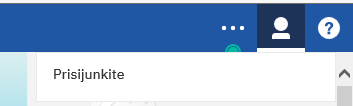 Norėdami užpildyti statistinius PM kvalifikacijos duomenis:Kairėje pusėje pasirinkite skiltį Pateikti duomenis (užtrunka, reikia palaukti);Jeigu esate tik institucijos duomenų pildytojas:Skiltyje „Jūs turite užpildyti šias formas“ matysite nuorodas į statistikos duomenų sąrašus, kuriuos reikia užpildyti;Užpildę atitinkamus duomenų sąrašus paspauskite „Išsaugoti“ ir „Teikti tvirtinimui“.Jeigu esate tik institucijos duomenų tvirtintojas:Skiltyje „Jūs turite patvirtinti šias formas“ matysite nuorodas į statistikos duomenų sąrašus, kurių duomenis pildytojas jau pateikė tvirtinimui ir kuriuos reikia patvirtinti. Nuorodos bus matomos tik tada, kai pildytojas bus paspaudęs mygtuką „Teikti tvirtinimui“.Jeigu institucijoje esate ir duomenų pildytojas, ir duomenų tvirtintojas: Skiltyje „Jūs turite užpildyti šias formas“ matysite nuorodas į statistikos duomenų sąrašus, kuriuos reikia užpildyti ir patvirtinti.Statistinio sąrašo duomenų pildymasDuomenų sąrašo PM kvalifikacijos 1-ojoje lentelėje turi būti pateikiami visų mokyklos pedagogų (įskaitant mokyklos vadovus) 2022-2023m.m. dalyvavusių kvalifikacijos tobulinimo ir perkvalifikavimo kursuose skaičiai nepriklausomai nuo jų vykdymo vietos. Pavaduojantys asmenys įskaitomi. Darbuotojai esantys vaiko priežiūros atostogose neįskaitomi.Duomenų sąrašo PM kvalifikacijos 2-ojoje lentelėje turi būti pateikiami mokyklos darbuotojų 2022-2023m.m. organizuotų ir vykdytų kvalifikacijos tobulinimo ir perkvalifikavimo kursų dalyvių skaičiai (mokyklos pedagoginių darbuotojų į 2 lentelę neįtraukti). SVARBU! Dalyviai, kurie dalyvavo kursuose ir gavo kompetencijų pažymėjimą (3105) į ataskaitą neįskaitomi.1-sios ir 2-sios lentelės 3 stulpelis, kuriame nurodoma „Įgijusių papildomų kompetencijų ir galinčių mokyti du (ar daugiau) dalykų/modulių“,  pildomas vadovaujantis Švietimo ir mokslo ministro 2014 m. rugpjūčio 29 d. įsakymo Nr. V-774, 12 punkto papunkčiusAtsiskaitymas ir kontaktai1.Teisingai užpildytą ir patikrintą statistinę formą mokyklos atsakingas darbuotojas išsaugo ir    patvirtina taip, kaip nurodyta 1 skyriaus 2 punkto b, c, d papunkčiuose.   2.Jeigu NŠA darbuotojas neras netikslumų patvirtintame statistikos duomenų sąraše – bus laikoma, kad už jį mokykla atsiskaitė. Jeigu bus rasta netikslumų, duomenų patvirtinimas bus atšauktas ir bus prašoma patikslinti statistikos duomenų sąrašo duomenis.3.Šios formos pildymo ir atsiskaitymo klausimais konsultuoja Ineta Antanavičienė, el.paštas ineta.antanaviciene@nsa.smm.lt, tel. 8 658 18504.